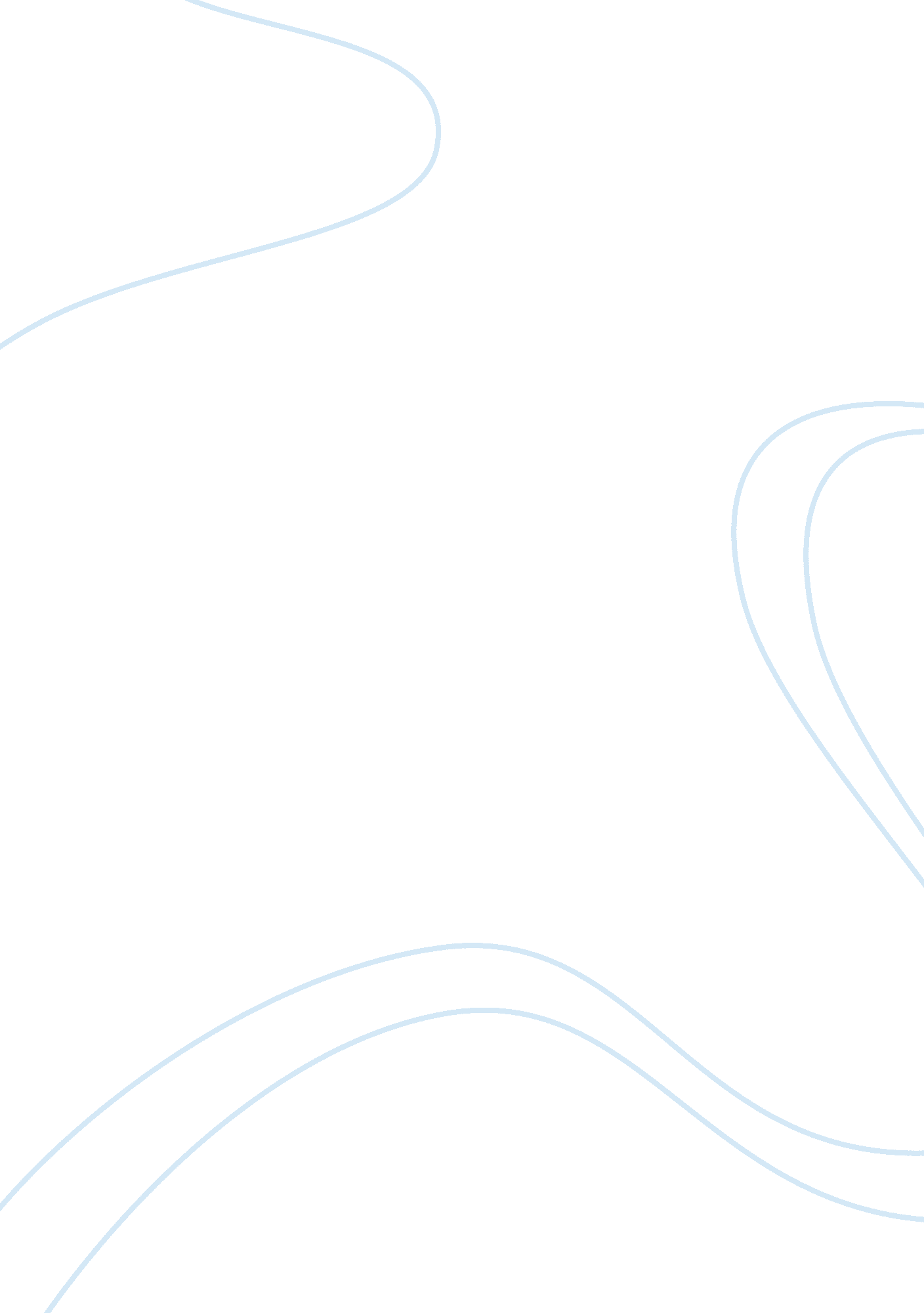 The function of the nmda receptor in hypoxic-ischemic encephalopathyHealth & Medicine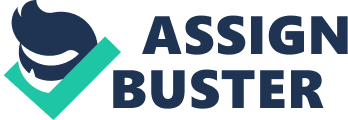 Introduction The clinical definition of hypoxic-ischemic encephalopathy (HIE) is “ asphyxia of the umbilical blood supply to the human fetus occurring at 36 gestational weeks or later” ( Millar et al., 2017 ). This is one of the most common causes of long-term neuronal impairment in children ( Perlman, 1997 , 2006 ; Maxwell et al., 2020 ). Studies have shown that the incidence rate of HIE for full-term newborns with more than 36 weeks gestational age is 3/1, 000 ( Knox et al., 2013 ; Hagberg et al., 2015 ), and this is approximately 7/1, 000 for premature fetus within the gestational age of 33–35 weeks ( Chalak et al., 2012 ). When the gestational age is less than 32 weeks, the rate significantly increases ( Oskoui et al., 2013 ). In 2013, Oskoui et al. reported an incident rate of 62/1, 000 for 28–31 weeks fetuses and more than 146/1, 000 for less than 28 week fetuses ( Oskoui et al., 2013 ). Perinatal hypoxic-ischemic injury is characterized by high incidence and high mortality. It can cause permanent injury to the newborn and even endanger life. The newborns who survive usually suffer from various neurological disabilities, including developmental delay, cerebral palsy, epilepsy, visual impairment, and learning disabilities ( Li et al., 2017 ; Koehler et al., 2018 ). In developed countries, the incidence of hypoxic-ischemic brain damage per thousand neonates is approximately 1. 5 cases ( Glass, 2018 ), while in developing countries, the incidence increases to 26 cases per thousand neonates ( Li et al., 2017 ). Pathological Process of Neonatal Hypoxic-Ischemic Encephalopathy The pathological process of neonatal HIE includes energy failure, oxidative stress, inflammation, and excitotoxicity. Together, these mechanisms lead to neuronal apoptosis, swelling, and necrosis. Under normal physiological conditions, the human brain has a high demand for oxygen and glucose, which are used to produce adenosine triphosphate (ATP) ( Rocha-Ferreira and Hristova, 2016 ). In early HIE, due to the reduced supply of oxygen and blood flow, brain tissue turns to depend on anaerobic respiration for ATP, which will result in the depletion of ATP and decreased level of oxidative phosphorylation, followed by a series of abnormal cellular activities, such as severe metabolic acidosis induced by lactic acid accumulation. This was primary energy failure that occurred within 6 h after HIE ( Juul and Ferriero, 2014 ). The destruction of cell homeostasis can lead to the imbalance of Na + , Ca 2+ , and water, as well as excitatory neurotransmitter release, resulting in “ excitatory oxidative cascade reaction” ( Juul and Ferriero, 2014 ). Then secondary energy failure occurs after 6 h, resulting in mitochondrial dysfunction and failure of energy metabolism in mitochondria. This would continue to cause excitotoxicity, oxidative stress, and inflammation and aggravate the brain tissue damage ( Yang and Lai, 2011 ; Rocha-Ferreira and Hristova, 2015 ). These serious reactions promote the initial inflammatory reaction ( Juul and Ferriero, 2014 ) and further cause secondary neuronal damage, which may last for several days, followed by the anti-inflammatory stage and repair stage ( Juul and Ferriero, 2014 ; Rocha-Ferreira and Hristova, 2015 ). Furthermore, studies have shown the activation of glia cells, including the microglia, astrocytes, and oligodendrocytes in neonatal hypoxic-ischemic brain damage, activates immune response and results in the release of a large number of proinflammatory cytokines that promote neuronal apoptosis ( Li et al., 2017 ; Mamun et al., 2020 ). There are some differences between neonatal and adult hypoxic ischemia. For example, in early development, the N-methyl -D -aspartate (NMDA) receptor-mediated selective vulnerability increased ( Huang and Castillo, 2008 ). Compared with adults, the developing brain is high in plasticity and also more susceptible to external stimuli ( Rocha-Ferreira and Hristova, 2016 ). For example, it is shown that HIP3 (suffered to HI injury at postnatal day 3) rat tolerates better than HIP11 (suffered to HI injury at postnatal day 11) rat because of its more resilient metabolism ( Odorcyk et al., 2020 ), but the sustained changes of brain metabolism may in turn influence the long-term cognitive development ( Azevedo et al., 2020 ). Furthermore, although the immature brain can exhibit a certain resistance when it is subjected to hypoxia alone ( Johnston et al., 2001 ), the coexistence of hypoxia and ischemia could reduce the resistance of neonatal brain, exaggerate neuronal excitability, and thereby cause neurons to more likely be damaged, and the injury would develop for several days ( Johnston et al., 2001 ). In addition, the immature brain can endure long-term energy consumption due to its low energy demand. However, when the exhaustion of energy reaches a threshold, this would eventually activate the excitatory pathways and aggravate the damage ( Rocha-Ferreira and Hristova, 2016 ). Moreover, it is recently reported that HIE could also impact brain development by interfering with the maturation of several types of cells in the central nervous system. For example, the maturation of oligodendrocytes is impaired after HIE and therefore causes abnormal myelination ( Ziemka-Nalecz et al., 2018 ; Baldassarro et al., 2020 ; Janowska et al., 2020 ). Another study found that HIE impairs GABAergic development in hippocampus which might be the cause of HIE-induced long-term memory deficiency ( Chavez-Valdez et al., 2020 ). The NMDA Receptor Is Involved in Neonatal Hypoxic-Ischemic Encephalopathy Glutamate mediates most of the excitatory transmissions in the central nervous system. There are three types of ionergic glutamate receptors in the mammalian brain: NMDA receptor, AMPA receptor, and KA receptor ( Yang and Lai, 2011 ). The NMDA receptor has high affinity for glutamate ( Rosenberg and Aizenman, 1989 ; Rosenberg et al., 1992 ; Káradóttir et al., 2005 ). Therefore, it plays an important role in glutamate-mediated excitotoxicity ( Rosenberg and Aizenman, 1989 ; Rosenberg et al., 1992 ; Lynch and Guttmann, 2002 ; Káradóttir et al., 2005 ; Makarewicz et al., 2014 ) and is also involved in many physiological processes ( Forrest et al., 1994 ). The physiological activity of the NMDA receptor is essential for normal neurological function, including synaptic plasticity, cognition, learning, and memory formation. However, the excessive release of glutamate under pathological conditions leads to the over-activation of NMDA receptors, resulting in excessive Ca 2+ influx that activates downstream death signaling pathways and finally leads to cell necrosis or apoptosis, which is known as excitotoxicity ( Szydlowska and Tymianski, 2010 ; Lai et al., 2011 ; Zhou et al., 2013 ; Wu et al., 2017 ; Wu and Tymianski, 2018 ). NMDA receptors exist in neurons and glial cells of newborns ( Jantzie et al., 2015 ) and are composed of four different subunits, including the structural subunit GluN1 and the regulatory subunits GluN2 and GluN3 ( Traynelis et al., 2010 ; Paoletti et al., 2013 ). GluN1 knockout in mice is lethal in the perinatal period, indicating its important role in development and survival ( Zhou et al., 2013 ). GluN2 subunits are regulatory subunits, which determine the biophysical and pharmacological properties of different NMDA receptor subtypes and affect the assembly, downstream signaling, transport, and synaptic targeting of NMDA receptors ( Lau and Zukin, 2007 ). GluN2 subunits have four different types, namely, GluN2A, GluN2B, GluN2C, and GluN2D. Among these, GluN2A and GluN2B are the major subunits expressed in frontal cortex and hippocampus ( Monyer et al., 1994 ). At the early stage of development, the GluN2B-containing NMDA receptor is dominant, and the expression of the GluN2A-containing NMDA receptor gradually increases in the later stage of development and eventually outnumbers the GluN2B-containing NMDA receptor ( Knox et al., 2013 ). Studies have shown that neonatal hypoxic-ischemic injury is correlated to NMDA receptor-mediated excitotoxicity ( Johnston et al., 2002 ; Wu et al., 2017 ). Furthermore, it has also been proven that after 6 h of hypoxia ischemia, the expression of GluN2A significantly decreases, while the expression of GluN2B exhibits an opposite trend, which reaches a maximum at 24 h after hypoxic ischemia ( Lai et al., 2016 ). This suggests that GluN2A and GluN2B might play different roles in neonatal HIE. The Role of the GluN2B-Containing NMDA Receptor in Hypoxic Ischemic Injury Membrane-associated guanylate kinase (MAGUK) is a neuronal scaffold protein that interacts with GluN2A and GluN2B ( Niethammer et al., 1996 ). The two MAGUK family members, postsynaptic density protein 95 (PSD95) and synapse-associated protein 102 (SAP102), were found to interact with GluN2A and GluN2B in adult brains ( Lim et al., 2002 ). In neonatal neurons, the GluN2B/SAP102 complex is dominant, while the GluN2A/PSD95 complex gradually increases during development ( van Zundert et al., 2004 ). In the early stage after HIE, the interaction between GluN2B and MAGUK decreases ( Shao et al., 2017 ; Lu et al., 2018 ), while PSD95 subsequently increases its binding with GluN2B ( Shao et al., 2017 ). Neonatal hypoxia ischemia can rapidly activate the phosphorylation network of GluN2B and regulate the function of the NMDA receptor by recruiting new proteins, including Src family kinase (SFK), protein kinase C (PKC), calmodulin kinase (CaMKII), and other kinases, to the postsynaptic dense region (PSD) ( Shao et al., 2017 ). SFK plays the role of the molecular center in NMDA receptors coupled signaling cascade ( Jiang et al., 2008 ). After neonatal hypoxic-ischemic injury, SFK is activated in the PSD area ( Jiang et al., 2011 ) and interacts with the GluN2B subunits ( Knox et al., 2013 ). Fyn as a member of SFK mainly mediates tyrosine phosphorylation at three sites of GluN2B, including tyrosine (Y) 1472, Y1336, and Y1252 ( Nakazawa et al., 2001 ). It has been shown that after neonatal HIE, the phosphorylation of Y1472 would increase ( Knox et al., 2014 ). Furthermore, the overexpression of Fyn enhances the phosphorylation of GluN2B in neonatal HIE ( Jiang et al., 2008 ) and exaggerates the neuronal damage, suggesting the pro-death role of SFK in GluN2B-mediated neuronal death. It has also been reported that in early stage of HIE, the phosphorylation of DAPK1 and the P85 subunit of PI3K ( Lu et al., 2018 ) increases. These kinases are known to phosphorylate GluN2B and amplify its downstream pro-death signals ( Takagi et al., 2003 ; Tu et al., 2010 ). Hence, they might also play similar roles in HIE. Although most researches have indicated the pro-death role of GluN2B in HIE, there is also evidence that GluN2B could protect neurons against apoptosis during development ( Martel et al., 2009 ; Lai et al., 2016 ). Since the GluN2B-containing NMDA receptor is the dominant subtype in early development, it remains to be determined whether GluN2B plays dual roles in HIE. The Role of the GluN2A-Containing NMDA Receptor in Hypoxic Ischemic Injury The expression of GluN2A in neonatal brain is relatively low in neonatal brains, and it was found that the expression of GluN2A further decreases after neonatal HIE ( Lai et al., 2016 ). It has been suggested that excessive GluN2A phosphorylation in neonates increases the NMDA receptor-mediated excitotoxicity and affects normal brain function ( Gurd et al., 2002 ). Therefore, the downregulation of GluN2A after 6 h of hypoxia ischemia injury might play a protective role ( Lai et al., 2016 ). As mentioned above, after HIE, the SFK is activated and recruited into PSD ( Shao et al., 2017 ). In addition to binding with GluN2B, they also interact with GluN2A ( Gurd et al., 2002 ; Jiang et al., 2011 ). However, although tyrosine phosphorylation of GluN2A was detected in adult rats ( Hardingham, 2009 ), no change was detected in neonatal rats ( Takagi et al., 2002 ). Another possible explanation is that HIE inhibits the developmental switch of subtypes of the NMDA receptor from the GluN2B dominant to GluN2A dominant, and this might cause long-term cognitive impairment. Overall, despite the extensive studies of GluN2A in adult hypoxic ischemia, its role in neonatal HIE is not clear at present and requires further investigation. The NMDA Receptor Subtype Hypothesis and Neonatal Hypoxic-Ischemic Encephalopathy Activation of NMDA receptor can induce neuronal survival or death during central hypoxia ischemia injury, and there are different hypotheses about the mechanism of this dual function of the NMDA receptor. The most famous hypotheses include location hypothesis and subtype hypothesis ( Wu and Tymianski, 2018 ). The location hypothesis suggests that the synaptic NMDA receptors are coupled to pro-survival signaling pathways, while the extrasynaptic NMDA receptors triggers neuronal death ( Wu and Tymianski, 2018 ). For example, during ischemia, synaptic NMDA receptors activate the phosphoinositide 3 kinase (PI3K)-protein kinase B (PKB, also known as Akt) pathway and extracellular signal-regulated kinase (ERK)-cAMP response element-binding protein(CREB) pathway ( Hetman and Kharebava, 2006 ; Zhang et al., 2007 ; Hardingham, 2009 ; Zhou et al., 2013 ) and exerts protective function. When synaptic NMDA receptor is opened, PI3K is phosphorylated and activated by calmodulin ( Joyal et al., 1997 ) and further phosphorylates Akt ( Impey et al., 2002 ), followed by a series of downstream survival cascades. In addition, synaptic NMDA receptors can also induce survival gene expression through activating Ras-ERK pathway and phosphorylating CREB ( Wu et al., 2001 ; Hardingham et al., 2002 ; Impey et al., 2002 ; Hardingham, 2009 ). In contrast to the synaptic NMDA receptor’s role in protection, the extrasynaptic NMDA receptor is coupled to the death signaling pathway. The activation of extrasynaptic NMDA receptors deactivates the CREB pathway ( Hardingham et al., 2002 ; Vanhoutte and Bading, 2003 ; Lai et al., 2011 ), and at the same time, it also phosphorylates ERK pathway to prevent CREB activation, promote the expression of death-promoting genes, and cause neuronal death ( Vanhoutte and Bading, 2003 ; Hardingham, 2009 ). Compared to adult neurons, a mature spine structure is rare in neonate brain. Therefore, it remains unclear whether the location hypothesis of NMDA receptor also stands in HIE. Another possibility is that binding with different signaling cascades that are designated to be synaptic and extrasynaptic in mature neuron determines the role of GluN2A and GluN2B in HIE. The subtype hypothesis suggests that different NMDA receptor subtypes mediate different downstream signaling molecules and play different roles in ischemia ( Lai et al., 2011 ; Wu et al., 2017 ). In adult brains, the GluN2B-containing NMDA receptor is enriched outside the synapses and coupled to pro-death signaling cascade, while the GluN2A-containing NMDA receptor is mainly expressed in the synapse and mediates neuroprotection and neuronal survival ( Liu et al., 2007 ; Chen et al., 2008 ). The roles of different NMDA receptor subtypes in hypoxia ischemia have been extensively studied, but a consensus is still not reached. Studies have shown that the activation of GluN2B-containing NMDA receptors is more lethal than GluN2A-containing NMDA receptors ( Liu et al., 2007 ; Choo et al., 2012 ; Zhou et al., 2013 ; Sun et al., 2015 ). This suggests that GluN2B is the main hub of NMDA receptor-mediated excitotoxicity and plays a leading role in inducing cell death ( Wu et al., 2017 ). However, some other researches show an opposite role of the GluN2B-containing NMDA receptor ( Soriano et al., 2008 ; Martel et al., 2009 ). Researches on the roles of GluN2B in neonatal HIE are relatively abundant than GluN2A, which is perhaps due to its high expression. The existing studies indicated that GluN2B might have both pro-death and protective roles in HIE. Although the activation of the pro-death signaling network coupled to GluN2B is activated early after HIE ( Jiang et al., 2008 ; Knox et al., 2014 ; Lu et al., 2018 ), it has been proven that the GluN2B-containing NMDA receptors may also promote neurogenesis in the subventricular zone ( Lai et al., 2016 ). Compared to GluN2B, the role of GluN2A is even more unclear. The expression of GluN2A is extremely low in early development and is further decreased after HIE ( Lai et al., 2016 ), which makes it difficult to contribute much in mediating protection in neonate brain. However, because the developmental switch of GluN2A and GluN2B is required for the normal cognition, the lasting low level of GluN2A may interfere with the normal development of numerous neuronal functions. Overall, since the expression pattern of GluN2A and GluN2B of newborn is quite different from that of adult, it is possible that their role in neonatal HIE may be different from adults. NMDA Receptors Participate in Glia-Mediated Neuronal Damage and Protection Under normal physiological conditions, microglia in neonatal brain are more active than in adults ( Li et al., 2017 ), these participate in synaptic pruning and neurogenesis ( Matcovitch-Natan et al., 2016 ). The activation of microglia can be detected after HIE ( Hagberg et al., 2015 ; Zhao et al., 2016 ), along with increase of glutamate, reactive oxygen species (ROS), and nitric oxide (NO), which cause oxidative damage and promote secondary energy failure ( Jellema et al., 2013 ; Kaur et al., 2013 ). Astrocytes play an important role in maintaining the integrity of the blood–brain barrier and are responsible for glutamate transport ( Anderson and Swanson, 2000 ). They regulate the homeostasis of extracellular ions, such as sodium and calcium ions ( Lian and Stringer, 2004 ; Li et al., 2017 ). In addition, activated astrocytes secrete various chemokines to attract immune cells to migrate to the injured area and further aggravate hypoxic-ischemic brain damage ( Miller et al., 2005 ; Koh et al., 2015 ; Zhao et al., 2016 ). In adult ischemic brain, astrocytes play roles in both pro-inflammation and anti-inflammation ( Dong and Benveniste, 2001 ). However, the function of astrocytes in neonatal HIE remains unclear. It has been speculated that in neonatal HIE, astrocytes may function to attenuate inflammation ( Li et al., 2017 ). The activation of glutamate receptors in oligodendrocytes leads to massive calcium influx and accumulation in mitochondria, contributing to the production of oxygen free radicals and caspase family-mediated cell death ( Sánchez-Gómez et al., 2003 ; Matute et al., 2006 ). There is evidence that oligodendrocytes and its precursor cells express NMDA receptors that comprise GluN1 and GluN2A, GluN2B, GluN2C, or GluN3A, in which the most abundant were GluN2C- and GluN3A-containing NMDA receptors ( Káradóttir et al., 2005 ; Koodziejczyk et al., 2009 ). It was also shown that the NMDA receptor participates in the myelination of oligodendrocytes in neonatal rats ( Káradóttir et al., 2005 ), and during ischemia, the activation of NMDA receptors results in the Ca 2+ -dependent detachment and disintegration of oligodendroglial processes ( Káradóttir et al., 2005 ; Salter and Fern, 2005 ), which might contribute to developmental delay caused by HIE. Treatment of Neonatal Hypoxic-Ischemic Encephalopathy At present, there are few ways to effectively treat neonatal hypoxic-ischemic injury. Among these, hypothermia is the most widely used ( Wassink et al., 2019 ). Hypothermia can intervene some critical steps in the excitatory oxidative cascade. It can reduce energy failure and protect the blood–brain barrier and thereby reduce the glutamate release and nitric oxide production and alleviate neuronal death ( Thoresen et al., 1995 ; Kim et al., 2011 ; Wassink et al., 2014 ; Sun et al., 2019 ). And it is recently reported that HIE can also upregulate the expression and releasing of erythropoietin (EPO) in astrocyte to inhibit neuronal apoptosis ( Toriuchi et al., 2020 ). In addition, hypothermia can also improve the survival of hypoxic-ischemic injury and benefit the development of the nervous system in moderate and severe HIE ( Tagin et al., 2012 ). In the clinic, hypothermia is the standard treatment for hypoxic ischemic injury in neonates. After the birth of the child, the body temperature is reduced to 33. 5°C immediately for 72 h. However, excessively low temperatures or long durations may lead to more severe damage ( Martinello et al., 2017 ). Although hypothermia can provide some protection against hypoxic ischemic injury, improve neurocognition, and reduce mortality ( Jacobs et al., 2011 ; Tagin et al., 2012 ), statistics show that merely one sixth of the patients benefit from this treatment ( Dixon et al., 2015 ). Thus, in order to provide a complete neuroprotective effect, other adjuvant therapies are required ( Adstamongkonkul and Hess, 2017 ). Drugs such as melatonin, edaravone, erythropoietin (EPO), and growth factor have also been used for the treatment of hypoxic ischemic injury ( Hua et al., 2017 ; Zhou et al., 2020 ). Melatonin has antioxidant, anti-inflammatory, and anti-apoptotic effects ( Alonso-Alconada et al., 2013 ). In animal models, melatonin combined with hypothermia therapy has protective effect, which shows a good prospect as an adjuvant therapy ( Merchant et al., 2013 ; Shea and Palanisamy, 2015 ; Cardinali, 2019 ). However, further research is needed on the dosage and dosing time window ( Dixon et al., 2015 ). Edaravone is an antioxidant that can remove hydroxyl radicals, peroxyl radicals, and superoxide free radicals. It can reduce blood–brain barrier dysfunction and reduce infarct size ( Lapchak, 2010 ). A clinical study revealed that edaravone can improve memory and learning ability after several days of hypoxic-ischemic injury ( Lee et al., 2007 ). EPO can resist cell apoptosis, reduce excitotoxicity, and promote the repair after injury by regulating neuronal differentiation. In addition, EPO can also promote post-damage repair by regulating the differentiation of neurons ( Lee et al., 2007 ; Zhu et al., 2009 ; Wu et al., 2012 ). However, although clinical trial studies have shown that EPO combined with hypothermia therapy is safe and effective ( Hua et al., 2017 ; Nonomura et al., 2019 ), a recent study revealed that the therapeutic function of EPO may overlap with hypothermia, since these two treatments share intracellular signaling cascades ( Wassink et al., 2020 ). Since NMDA receptor-mediated excitotoxicity is the main cause of HIE pathological damage, inhibiting NMDA receptors to reduce excitotoxicity has also been considered a potential treatment for HIE. At present, studies have explored the therapeutic effects of magnesium, noble gas xenon, and a variety of NMDA receptor antagonists in HIE. Magnesium sulfate can exert neuroprotective effects by inhibiting the activation of excitatory neurotransmitters (such as glutamate) of NMDA receptors, but the effects of magnesium on perinatal hypoxic-ischemic injury are not very uniform. Prenatal administration of magnesium sulfate has been shown to have neuroprotective effects on premature newborns ( Doyle et al., 2007 ; Juul and Ferriero, 2014 ; Cho et al., 2015 ; Solevåg et al., 2019 ). However, in the hypoxic-ischemic piglet and neonate rat model, magnesium sulfate failed to effectively reduce severe tissue damage ( Penrice et al., 1997 ; Zhu et al., 2004 ). In addition, the use of magnesium sulfate did not improve the neuron loss in the fetal sheep model with umbilical cord occlusion ( Groenendaal et al., 2002 ). Although the combined treatment of hypothermia and MgSO 4 has a certain effect in reducing the risk of death and improving short-term adverse consequences, it appears to be only effective for some children ( Galinsky et al., 2014 ). Hence, further evaluations are needed to determine whether this is effective for the long-term survival and neurodevelopment of children ( Rahman et al., 2015 ; Nonomura et al., 2019 ). The noble gas xenon is shown to have neuroprotective effects in hypoxic-ischemic models through inhibiting NMDA receptors by competing for the binding of glycine in many in vitro and in vivo animal models ( Hobbs et al., 2008 ; Zhuang et al., 2010 ; Faulkner et al., 2011 ; Zhao et al., 2013 ; Juul and Ferriero, 2014 ; Alam et al., 2017 ; Rüegger et al., 2018 ; Koziakova et al., 2019 ). Xenon can also be used as an adjuvant with hypothermia therapy to treat neonatal HIE and has been proven to be effective in reducing brain injury and improving long-term recovery ( Ma et al., 2005 ; Chakkarapani et al., 2010 ; Amer and Oorschot, 2018 ). However, at present, there is not enough evidence to support xenon as a conventional clinical adjuvant neuroprotective agent ( Rüegger et al., 2017 ; Amer and Oorschot, 2018 ). Hence, further studies are required to optimize its application for human neonatal hypoxia ischemia. Recent studies have shown that the non-competitive NMDA receptor antagonist memantine has neuroprotective effects on hypoxic-ischemic brain injury in vivo ( Landucci et al., 2018 ), but the damage or protection of memantine is correlated to the dose. Melissa Trotman et al. (2015) reported that low-dose memantine treatment can significantly reduce infarct volume and improve behavioral prognosis, while higher doses of memantine can significantly aggravate injury. The study conducted by Solevåg et al. (2019) revealed that memantine combined with low temperature can produce greater neuroprotective effects ( Liu et al., 2020 ). There is still controversy on the effect of another non-competitive antagonist, MK801. Most studies have considered that in neonatal hypoxic-ischemic injury, MK801 alone or in combination with hypothermia can exert a neuroprotective effect, and its effect is enhanced when applied together with hypothermia ( McDonald et al., 1987 ; Olney et al., 1989 ; Ikonomidou et al., 1999 ; Alkan et al., 2001 ; Gerriets et al., 2003 ). However, another study revealed that although MK801 can reduce necrotic cell death, it can activate caspase-3 in cortical GABAergic interneurons, thereby aggravating the apoptosis ( Desfeux et al., 2010 ). In addition, studies have shown that MK801 may cause other side effects, including inhibiting the spontaneous activity of mice, seizure, or increase mortality ( Ikonomidou et al., 1999 ; Liu et al., 2020 ), suggesting that MK801 may have a dual effect or that its effect is correlated to the type of neuron. In addition, a variety of inhibitors of NMDA receptors have been shown to have protective effects in adult hypoxic ischemia. For example, ifenprodil and Tat-NR2B9c have neuroprotective effects in adult ischemic brain injury ( Cui et al., 2007 ; Chen et al., 2008 ; Sun et al., 2008 ; Amico-Ruvio et al., 2012 ; Bhatt et al., 2013 ). Among these, ifenprodil can reduce ischemic cell death and enhance the neuroprotection induced by preconditioning ( Chen et al., 2008 ), Tat-NR2B9c interferes with the interaction between NMDA receptors and PSD95 to protect neurons against excitotoxicity and reduce ischemic damage ( Cui et al., 2007 ; Bach et al., 2012 ; Liu et al., 2020 ). However, it remains unclear whether these antagonists also play a protective role in neonatal ischemic brain injury, because the role of NMDA receptors and their intracellular signaling are different between neonates and adults. Importantly, it was found that the application of NMDA receptor antagonist in neonates may cause abnormal neurodegeneration ( Ikonomidou et al., 1999 ; Olney et al., 2002 ; Jevtovic-Todorovic et al., 2003 ; Nikizad et al., 2007 ), because the activation of the NMDA receptor is required for the normal development of the brain ( Adesnik et al., 2008 ). Therefore, the safety and long-term effect of applying NMDA receptor antagonist for HIE treatment requires further evaluation. Furthermore, present protective agents in adult ischemia based on NMDA receptor, ifenprodil and Tat-NR2B9c, exert their protective function through inhibiting the GluN2B-containing NMDA receptor, which is the major type of NMDA receptor in neonate brains ( Sheng et al., 1994 ; Cull-Candy et al., 2001 ; Liu et al., 2004 ). Therefore, normal function of NMDA receptors may be more substantially inhibited by these two agents in neonates than in adults. More comprehensive studies are needed to address this issue. Conclusion Hypoxic ischemic injury in newborns is correlated to NMDA receptor-mediated excitotoxicity. After HIE, the over-activation of NMDA receptor leads to excessive Ca 2+ influx and results in cell damage ( Monyer et al., 1994 ). Compared with adults, neonatal brains are more susceptible to excitotoxic damage ( Gurd et al., 2002 ), while the main mechanism may be the overexcitability of NMDA receptors ( Monyer et al., 1994 ). The study of hypoxia ischemia in adult rodents revealed that GluN2A may mediate the survival effect through the ERK-CREB pathway ( Terasaki et al., 2010 ), while GluN2B may play a lethal role through the GluN2B-PSD95-nNOS pathway ( Wu et al., 2017 ). However, for neonates, since the expression of GluN2A and GluN2B is different from that of adults, the role of different NMDA receptors in mediating survival and lethal signaling pathways may be different. Recent studies have indicated that GluN2B-containing NMDA receptors may exaggerate damage but promote neurogenesis in the subventricular zone of neonatal rats ( Nakazawa et al., 2001 ; Jiang et al., 2008 ; Lai et al., 2016 ). Therefore, regarding the important role of NMDA receptor in neuronal development, as well as the difference between NMDA receptor subtype expression, trafficking, and function between neonate and adult brains, further studies are needed to fully investigate the specific mechanism of NMDA receptors in neonatal hypoxic-ischemic injury and develop new drugs, ways, and methods to treat neonatal hypoxic ischemia. Author Contributions XMZ: conceptualization. XMZ and XTZ: writing—original draft preparation. KZP, XTZ, and XMZ: writing—review and editing. XMZ: funding acquisition. All authors contributed to the article and approved the submitted version. Funding This work was supported by the National Natural Science Foundation of China (Grant Nos. 31960168 and 31460258) and Applied Basic Research Foundation of Yunnan Province of China [Grant No. 2018FE001(-134)]). Conflict of Interest The authors declare that the research was conducted in the absence of any commercial or financial relationships that could be construed as a potential conflict of interest. References Adesnik, H., Li, G., During, M. J., Pleasure, S. J., and Nicoll, R. A. (2008). NMDA receptors inhibit synapse unsilencing during brain development. Proc. Natl. Acad. Sci. U. S. A. 105, 5597–5602. doi: 10. 1073/pnas. 0800946105 PubMed Abstract | CrossRef Full Text | Google Scholar Adstamongkonkul, D., and Hess, D. C. (2017). Ischemic conditioning and neonatal hypoxic ischemic encephalopathy: a literature review. Cond. Med. 1, 9–16. Google Scholar Alam, A., Chun Suen, K., Hana, Z., Sanders, R. D., Maze, M., and Ma, D. (2017). Neuroprotection and neurotoxicity in the developing brain: an update on the effects of dexmedetomidine and xenon. Neurotoxicol. Teratol. 60, 102–116. doi: 10. 1016/j. ntt. 2017. 01. 001 PubMed Abstract | CrossRef Full Text | Google Scholar Alkan, T., Kahveci, N., Buyukuysal, L., Korfali, E., and Ozluk, K. (2001). Neuroprotective effects of MK 801 and hypothermia used alone and in combination in hypoxic-ischemic brain injury in neonatal rats. Arch. Physiol. Biochem. 109, 135–144. doi: 10. 1076/apab. 109. 2. 135. 4271 PubMed Abstract | CrossRef Full Text | Google Scholar Alonso-Alconada, D., Álvarez, A., Arteaga, O., Martínez-Ibargüen, A., and Hilario, E. (2013). Neuroprotective effect of melatonin: a novel therapy against perinatal hypoxia-ischemia. Int. J. Mol. Sci. 14, 9379–9395. doi: 10. 3390/ijms14059379 PubMed Abstract | CrossRef Full Text | Google Scholar Amer, A. R., and Oorschot, D. E. (2018). Xenon combined with hypothermia in perinatal hypoxic-ischemic encephalopathy: a noble gas, a noble mission. Pediatr. Neurol. 84, 5–10. doi: 10. 1016/j. pediatrneurol. 2018. 02. 009 PubMed Abstract | CrossRef Full Text | Google Scholar Amico-Ruvio, S. A., Paganelli, M. A., Myers, J. M., and Popescu, G. K. (2012). Ifenprodil effects on GluN2B-containing glutamate receptors. Mol. Pharmacol. 82, 1074–1081. doi: 10. 1124/mol. 112. 078998 PubMed Abstract | CrossRef Full Text | Google Scholar Anderson, C. M., and Swanson, R. A. (2000). Astrocyte glutamate transport: review of properties, regulation, and physiological functions. Glia 32, 1–14. Google Scholar Azevedo, P. N., Zanirati, G., Venturin, G. T., Schu, G. G., Durán-Carabali, L. E., Odorcyk, F. K., et al. (2020). Long-term changes in metabolic brain network drive memory impairments in rats following neonatal hypoxia-ischemia. Neurobiol. Learn. Mem. 171: 107207. doi: 10. 1016/j. nlm. 2020. 107207 PubMed Abstract | CrossRef Full Text | Google Scholar Bach, A., Clausen, B. H., Møller, M., Vestergaard, B., Chi, C. N., Round, A., et al. (2012). A high-affinity, dimeric inhibitor of PSD-95 bivalently interacts with PDZ1-2 and protects against ischemic brain damage. Proc. Natl. Acad. Sci. U. S. A. 109, 3317–3322. doi: 10. 1073/pnas. 1113761109 PubMed Abstract | CrossRef Full Text | Google Scholar Baldassarro, V. A., Marchesini, A., Giardino, L., and Calzà, L. (2020). Differential effects of glucose deprivation on the survival of fetal versus adult neural stem cells-derived oligodendrocyte precursor cells. Glia. 68, 898–917. doi: 10. 1002/glia. 23750 PubMed Abstract | CrossRef Full Text | Google Scholar Bhatt, J. M., Prakash, A., Suryavanshi, P. S., and Dravid, S. M. (2013). Effect of ifenprodil on GluN1/GluN2B N-Methyl-D-aspartate receptor gating. Mol. Pharmacol. 83, 9–21. doi: 10. 1124/mol. 112. 080952 PubMed Abstract | CrossRef Full Text | Google Scholar Cardinali, D. P. (2019). An assessment of melatonin’s therapeutic value in the hypoxic-ischemic encephalopathy of the newborn. Front. Synapt. Neurosci. 11: 34. doi: 10. 3389/fnsyn. 2019. 00034 PubMed Abstract | CrossRef Full Text | Google Scholar Chakkarapani, E., Dingley, J., Liu, X., Hoque, N., Aquilina, K., Porter, H., et al. (2010). Xenon enhances hypothermic neuroprotection in asphyxiated newborn pigs. Ann. Neurol. 68, 330–341. doi: 10. 1002/ana. 22016 PubMed Abstract | CrossRef Full Text | Google Scholar Chalak, L. F., Rollins, N., Morriss, M. C., Brion, L. P., Heyne, R., and Sánchez, P. J. (2012). Perinatal acidosis and hypoxic-ischemic encephalopathy in preterm infants of 33 to 35 weeks’ gestation. J. Pediatr. 160, 388–394. doi: 10. 1016/j. jpeds. 2011. 09. 001 PubMed Abstract | CrossRef Full Text | Google Scholar Chavez-Valdez, R., Lechner, C., Emerson, P., Northington, F. J., and Martin, L. J. (2020). Accumulation of PSA-NCAM marks nascent neurodegeneration in the dorsal hippocampus after neonatal hypoxic-ischemic brain injury in mice. J. Cereb. Blood Flow Metab. 2020: 271678X20942707. doi: 10. 1177/0271678X20942707 PubMed Abstract | CrossRef Full Text | Google Scholar Chen, M., Lu, T. J., Chen, X. J., Zhou, Y., Chen, Q., Feng, X. Y., et al. (2008). Differential roles of NMDA receptor subtypes in ischemic neuronal cell death and ischemic tolerance. Stroke 39, 3042–3048. doi: 10. 1161/STROKEAHA. 108. 521898 PubMed Abstract | CrossRef Full Text | Google Scholar Cho, G. J., Hong, H. R., Hong, S. C., Oh, M. J., and Kim, H. J. (2015). The neuroprotective effect of magnesium sulfate in preterm fetal mice. J. Perinat. Med. 43, 537–543. doi: 10. 1515/jpm-2014-0176 PubMed Abstract | CrossRef Full Text | Google Scholar Choo, A. M., Geddes-Klein, D. M., Hockenberry, A., Scarsella, D., Mesfin, M. N., Singh, P., et al. (2012). NR2A and NR2B subunits differentially mediate MAP kinase signaling and mitochondrial morphology following excitotoxic insult. Neurochem. Int. 60, 506–516. doi: 10. 1016/j. neuint. 2012. 02. 007 PubMed Abstract | CrossRef Full Text | Google Scholar Cui, H., Hayashi, A., Sun, H. S., Belmares, M. P., Cobey, C., Phan, T., et al. (2007). PDZ protein interactions underlying NMDA receptor-mediated excitotoxicity and neuroprotection by PSD-95 inhibitors. J. Neurosci. 27, 9901–9915. doi: 10. 1523/JNEUROSCI. 1464-07. 2007 PubMed Abstract | CrossRef Full Text | Google Scholar Cull-Candy, S., Brickley, S., and Farrant, M. (2001). NMDA receptor subunits: Diversity, development and disease. Curr. Opin. Neurobiol. 11, 327–335. doi: 10. 1016/S0959-4388(00)00215-4 CrossRef Full Text | Google Scholar Desfeux, A., El Ghazi, F., Jégou, S., Legros, H., Marret, S., Laudenbach, V., et al. (2010). Dual effect of glutamate on GABAergic interneuron survival during cerebral cortex development in mice neonates. Cereb. Cortex 20, 1092–1108. doi: 10. 1093/cercor/bhp181 PubMed Abstract | CrossRef Full Text | Google Scholar Dixon, B. J., Reis, C., Ho, W. M., Tang, J., and Zhang, J. H. (2015). Neuroprotective strategies after neonatal hypoxic ischemic encephalopathy. Int. J. Mol. Sci. 16, 22368–22401. doi: 10. 3390/ijms160922368 PubMed Abstract | CrossRef Full Text | Google Scholar Dong, Y., and Benveniste, E. N. (2001). Immune function of astrocytes. Glia 36, 180–190. doi: 10. 1002/glia. 1107 PubMed Abstract | CrossRef Full Text | Google Scholar Doyle, L. W., Crowther, C. A., Middleton, P., and Marret, S. (2007). Magnesium sulphate for women at risk of preterm birth for neuroprotection of the fetus. Cochrane Database Syst. Rev. 21: CD004661. doi: 10. 1002/14651858 PubMed Abstract | CrossRef Full Text | Google Scholar Faulkner, S., Bainbridge, A., Kato, T., Chandrasekaran, M., Kapetanakis, A. B., Hristova, M., et al. (2011). Xenon augmented hypothermia reduces early lactate/N-acetylaspartate and cell death in perinatal asphyxia. Ann. Neurol. 70, 133–150. doi: 10. 1002/ana. 22387 PubMed Abstract | CrossRef Full Text | Google Scholar Forrest, D., Yuzaki, M., Soares, H. D., Ng, L., Luk, D. C., Sheng, M., et al. (1994). Targeted disruption of NMDA receptor 1 gene abolishes NMDA response and results in neonatal death. Neuron 13, 325–338. doi: 10. 1016/0896-6273(94)90350-6 CrossRef Full Text | Google Scholar Galinsky, R., Bennet, L., Groenendaal, F., Lear, C. A., Tan, S., Van Bel, F., et al. (2014). Magnesium is not consistently neuroprotective for perinatal hypoxia-ischemia in term-equivalent models in preclinical studies: a systematic review. Dev. Neurosci. 36, 73–82. doi: 10. 1159/000362206 PubMed Abstract | CrossRef Full Text | Google Scholar Gerriets, T., Stolz, E., Walberer, M., Kaps, M., Bachmann, G., and Fisher, M. (2003). Neuroprotective effects of MK-801 in different rat stroke models for permanent middle cerebral artery occlusion adverse: Effects of hypothalamic damage and strategies for its avoidance. Stroke 34, 2234–2239. doi: 10. 1161/01. STR. 0000087171. 34637. A9 CrossRef Full Text | Google Scholar Glass, H. C. (2018). Hypoxic-ischemic encephalopathy and other neonatal encephalopathies. Contin. Lifelong Learn. Neurol. 24, 57–71. doi: 10. 1212/CON. 0000000000000557 PubMed Abstract | CrossRef Full Text | Google Scholar Groenendaal, F., Rademaker, C. M., Toet, M. C., and de Vries, L. S. (2002). Effects of magnesium sulphate on amplitude-integrated continuous EEG in asphyxiated term neonates. Acta Paediatr. Int. J. Paediatr. 91, 1073–1077. doi: 10. 1080/080352502760311575 PubMed Abstract | CrossRef Full Text | Google Scholar Gurd, J. W., Bissoon, N., Beesley, P. W., Nakazawa, T., Yamamoto, T., and Vannucci, S. J. (2002). Differential effects of hypoxia-ischemia on subunit expression and tyrosine phosphorylation of the NMDA receptor in 7- and 21-day-old rats. J. Neurochem. 82, 848–856. doi: 10. 1046/j. 1471-4159. 2002. 01026. x PubMed Abstract | CrossRef Full Text | Google Scholar Hagberg, H., Mallard, C., Ferriero, D. M., Vannucci, S. J., Levison, S. W., Vexler, Z. S., et al. (2015). The role of inflammation in perinatal brain injury. Nat. Rev. Neurol. 11, 192–208. doi: 10. 1038/nrneurol. 2015. 13 PubMed Abstract | CrossRef Full Text | Google Scholar Hardingham, G. E. (2009). Coupling of the NMDA receptor to neuroprotective and neurodestructive events. Biochem. Soc. Trans. 37(Pt 6), 1147–1160. doi: 10. 1042/BST0371147 PubMed Abstract | CrossRef Full Text | Google Scholar Hardingham, G. E., Fukunaga, Y., and Bading, H. (2002). Extrasynaptic NMDARs oppose synaptic NMDARs by triggering CREB shut-off and cell death pathways. Nat. Neurosci. 5, 405–441. doi: 10. 1038/nn835 PubMed Abstract | CrossRef Full Text | Google Scholar Hetman, M., and Kharebava, G. (2006). Survival Signaling Pathways Activated by NMDA Receptors. Curr. Top. Med. Chem. 6, 787–799. doi: 10. 2174/156802606777057553 PubMed Abstract | CrossRef Full Text | Google Scholar Hobbs, C., Thoresen, M., Tucker, A., Aquilina, K., Chakkarapani, E., and Dingley, J. (2008). Xenon and hypothermia combine additively, offering long-term functional and histopathologic neuroprotection after neonatal hypoxia/ischemia. Stroke 39, 1307–1313. doi: 10. 1161/STROKEAHA. 107. 499822 PubMed Abstract | CrossRef Full Text | Google Scholar Hua, C., Ju, W. N., Jin, H., Sun, X., and Zhao, G. (2017). Molecular chaperones and hypoxic-ischemic encephalopathy. Neural Regen. Res. 12, 153–160. doi: 10. 4103/1673-5374. 199008 PubMed Abstract | CrossRef Full Text | Google Scholar Huang, B. Y., and Castillo, M. (2008). Hypoxic-Ischemic brain injury: Imaging findings from birth to adulthood. Radiographics 28, 417–439. doi: 10. 1148/rg. 282075066 PubMed Abstract | CrossRef Full Text | Google Scholar Ikonomidou, C., Bosch, F., Miksa, M., Bittigau, P., Vöckler, J., Dikranian, K., et al. (1999). Blockade of NMDA receptors and apoptotic neurodegeneration in the developing brain. Science 283, 70–74. doi: 10. 1126/science. 283. 5398. 70 PubMed Abstract | CrossRef Full Text | Google Scholar Impey, S., Fong, A. L., Wang, Y., Cardinaux, J. R., Fass, D. M., Obrietan, K., et al. (2002). Phosphorylation of CBP mediates transcriptional activation by neural activity and CaM kinase IV. Neuron 34, 235–244. doi: 10. 1016/S0896-6273(02)00654-2 CrossRef Full Text | Google Scholar Jacobs, S. E., Morley, C. J., Inder, T. E., Stewart, M. J., Smith, K. R., McNamara, P. J., et al. (2011). Whole-body hypothermia for term and near-term newborns with hypoxic-ischemic encephalopathy: a randomized controlled trial. Arch. Pediatr. Adolesc. Med. 165, 692–700. doi: 10. 1001/archpediatrics. 2011. 43 PubMed Abstract | CrossRef Full Text | Google Scholar Janowska, J., Gargas, J., Ziemka-Nalecz, M., Zalewska, T., and Sypecka, J. (2020). Oligodendrocyte response to pathophysiological conditions triggered by episode of perinatal hypoxia-ischemia: role of IGF-1 secretion by glial cells. Mol. Neurobiol. 57, 4250–4268. doi: 10. 1007/s12035-020-02015-z PubMed Abstract | CrossRef Full Text | Google Scholar Jantzie, L. L., Talos, D. M., Jackson, M. C., Park, H. K., Graham, D. A., Lechpammer, M., et al. (2015). Developmental expression of N-methyl-d-aspartate (n. d.) receptor subunits in human white and gray matter: Potential mechanism of increased vulnerability in the immature brain. Cereb. Cortex 57, 4250–4268. doi: 10. 1093/cercor/bht246 PubMed Abstract | CrossRef Full Text | Google Scholar Jellema, R. K., Lima Passos, V., Zwanenburg, A., Ophelders, D. R. M. G., De Munter, S., Vanderlocht, J., et al. (2013). Cerebral inflammation and mobilization of the peripheral immune system following global hypoxia-ischemia in preterm sheep. J. Neuroinflamm. 10: 13. doi: 10. 1186/1742-2094-10-13 PubMed Abstract | CrossRef Full Text | Google Scholar Jevtovic-Todorovic, V., Hartman, R. E., Izumi, Y., Benshoff, N. D., Dikranian, K., Zorumski, C. F., et al. (2003). Early exposure to common anesthetic agents causes widespread neurodegeneration in the developing rat brain and persistent learning deficits. J. Neurosci. 23, 867–882. doi: 10. 1523/jneurosci. 23-03-00876. 2003 PubMed Abstract | CrossRef Full Text | Google Scholar Jiang, X., Knox, R., Pathipati, P., and Ferriero, D. (2011). Developmental localization of NMDA receptors, Src and MAP kinases in mouse brain. Neurosci. Lett. 503, 215–219. doi: 10. 1016/j. neulet. 2011. 08. 039 PubMed Abstract | CrossRef Full Text | Google Scholar Jiang, X., Mu, D., Biran, V., Faustino, J., Chang, S., Rincón, C. M., et al. (2008). Activated Src kinases interact with the N-methyl-D-aspartate receptor after neonatal brain ischemia. Ann. Neurol. 63, 632–641. doi: 10. 1002/ana. 21365 PubMed Abstract | CrossRef Full Text | Google Scholar Johnston, M. V., Nakajima, W., and Hagberg, H. (2002). Mechanisms of hypoxic neurodegeneration in the developing brain. Neuroscientist 8, 212–220. doi: 10. 1177/1073858402008003007 PubMed Abstract | CrossRef Full Text | Google Scholar Johnston, M. V., Trescher, W. H., Ishida, A., Nakajima, W., and Zipursky, A. (2001). Neurobiology of hypoxic-ischemic injury in the developing brain. Pediatr. Res. 49, 735–741. doi: 10. 1203/00006450-200106000-00003 PubMed Abstract | CrossRef Full Text | Google Scholar Joyal, J. L., Burks, D. J., Pons, S., Matter, W. F., Vlahos, C. J., White, M. F., et al. (1997). Calmodulin activates phosphatidylinositol 3-kinase. J. Biol. Chem. 272, 28183–28186. doi: 10. 1074/jbc. 272. 45. 28183 PubMed Abstract | CrossRef Full Text | Google Scholar Juul, S. E., and Ferriero, D. M. (2014). Pharmacologic neuroprotective strategies in neonatal brain injury. Clin. Perinatol. 41, 119–131. doi: 10. 1016/j. clp. 2013. 09. 004 PubMed Abstract | CrossRef Full Text | Google Scholar Káradóttir, R., Cavelier, P., Bergersen, L. H., and Attwell, D. (2005). NMDA receptors are expressed in oligodendrocytes and activated in ischaemia. Nature 438, 1162–1166. doi: 10. 1038/nature04302 PubMed Abstract | CrossRef Full Text | Google Scholar Kaur, C., Rathnasamy, G., and Ling, E. A. (2013). Roles of activated microglia in hypoxia induced neuroinflammation in the developing brain and the retina. J. Neuroimmune Pharmacol. 8, 66–78. doi: 10. 1007/s11481-012-9347-2 PubMed Abstract | CrossRef Full Text | Google Scholar Kim, J. Y., Kim, N., Yenari, M. A., and Chang, W. (2011). Mild hypothermia suppresses calcium-sensing receptor (CaSR) induction following forebrain ischemia while increasing GABA-B receptor 1 (GABA-B-R1) Expression. Transl. Stroke Res. 2, 195–201. doi: 10. 1007/s12975-011-0082-4 PubMed Abstract | CrossRef Full Text | Google Scholar Knox, R., Brennan-Minnella, A. M., Lu, F., Yang, D., Nakazawa, T., Yamamoto, T., et al. (2014). NR2B phosphorylation at tyrosine 1472 contributes to brain injury in a rodent model of neonatal hypoxia-ischemia. Stroke 45, 3040–3047. doi: 10. 1161/STROKEAHA. 114. 006170 PubMed Abstract | CrossRef Full Text | Google Scholar Knox, R., Zhao, C., Miguel-Perez, D., Wang, S., Yuan, J., Ferriero, D., et al. (2013). Enhanced NMDA receptor tyrosine phosphorylation and increased brain injury following neonatal hypoxia-ischemia in mice with neuronal Fyn overexpression. Neurobiol. Dis. 51, 113–119. doi: 10. 1016/j. nbd. 2012. 10. 024 PubMed Abstract | CrossRef Full Text | Google Scholar Koehler, R. C., Yang, Z. J., Lee, J. K., and Martin, L. J. (2018). Perinatal hypoxic-ischemic brain injury in large animal models: relevance to human neonatal encephalopathy. J. Cereb. Blood Flow Metab. 38, 2092–2111. doi: 10. 1177/0271678X18797328 PubMed Abstract | CrossRef Full Text | Google Scholar Koh, H. S., Chang, C. Y., Jeon, S. B., Yoon, H. J., Ahn, Y. H., Kim, H. S., et al. (2015). The HIF-1/glial TIM-3 axis controls inflammation-associated brain damage under hypoxia. Nat. Commun. 6: 6340. doi: 10. 1038/ncomms7340 PubMed Abstract | CrossRef Full Text | Google Scholar Koodziejczyk, K., Hamilton, N. B., Wade, A., Kradttir, R., and Attwell, D. (2009). The effect of N-acetyl-aspartyl-glutamate and N-acetyl-aspartate on white matter oligodendrocytes. Brain 132(Pt 6), 1496–1508. doi: 10. 1093/brain/awp087 PubMed Abstract | CrossRef Full Text | Google Scholar Koziakova, M., Harris, K., Edge, C. J., Franks, N. P., White, I. L., and Dickinson, R. (2019). Noble gas neuroprotection: xenon and argon protect against hypoxic–ischaemic injury in rat hippocampus in vitro via distinct mechanisms. Br. J. Anaesth. 123, 601–609. doi: 10. 1016/j. bja. 2019. 07. 010 PubMed Abstract | CrossRef Full Text | Google Scholar Lai, Q., Hu, P., Li, Q., Li, X., Yuan, R., Tang, X., et al. (2016). NMDA receptors promote neurogenesis in the neonatal rat subventricular zone following hypoxic-ischemic injury. Mol. Med. Rep. 13, 206–212. doi: 10. 3892/mmr. 2015. 4501 PubMed Abstract | CrossRef Full Text | Google Scholar Lai, T. W., Shyu, W. C., and Wang, Y. T. (2011). Stroke intervention pathways: NMDA receptors and beyond. Trends Mol. Med. 17, 266–275. doi: 10. 1016/j. molmed. 2010. 12. 008 PubMed Abstract | CrossRef Full Text | Google Scholar Landucci, E., Filippi, L., Gerace, E., Catarzi, S., Guerrini, R., and Pellegrini-Giampietro, D. E. (2018). Neuroprotective effects of topiramate and memantine in combination with hypothermia in hypoxic-ischemic brain injury in vitro and in vivo. Neurosci. Lett. 668, 103–107. doi: 10. 1016/j. neulet. 2018. 01. 023 PubMed Abstract | CrossRef Full Text | Google Scholar Lapchak, P. A. (2010). A critical assessment of edaravone acute ischemic stroke efficacy trials: Is edaravone an effective neuroprotective therapy? Expert Opin. Pharmacother. 11, 1753–1763. doi: 10. 1517/14656566. 2010. 493558 PubMed Abstract | CrossRef Full Text | Google Scholar Lau, C. G., and Zukin, R. S. (2007). NMDA receptor trafficking in synaptic plasticity and neuropsychiatric disorders. Nat. Rev. Neurosci. 8, 413–426. doi: 10. 1038/nrn2153 PubMed Abstract | CrossRef Full Text | Google Scholar Lee, M. Y., Kuan, Y. H., Chen, H. Y., Chen, T. Y., Chen, S. T., Huang, C. C., et al. (2007). Intravenous administration of melatonin reduces the intracerebral cellular inflammatory response following transient focal cerebral ischemia in rats. J. Pineal Res. 42, 297–309. doi: 10. 1111/j. 1600-079X. 2007. 00420. x PubMed Abstract | CrossRef Full Text | Google Scholar Li, B., Concepcion, K., Meng, X., and Zhang, L. (2017). Brain-immune interactions in perinatal hypoxic-ischemic brain injury. Prog. Neurobiol. 159, 50–68. doi: 10. 1016/j. pneurobio. 2017. 10. 006 PubMed Abstract | CrossRef Full Text | Google Scholar Lian, X. Y., and Stringer, J. L. (2004). Astrocytes contribute to regulation of extracellular calcium and potassium in the rat cerebral cortex during spreading depression. Brain Res. 1012, 177–184. doi: 10. 1016/j. brainres. 2004. 04. 011 PubMed Abstract | CrossRef Full Text | Google Scholar Lim, I. A., Hall, D. D., and Hell, J. W. (2002). Selectivity and promiscuity of the first and second PDZ domains of PSD-95 and synapse-associated protein 102. J. Biol. Chem. 277, 21697–21711. doi: 10. 1074/jbc. M112339200 PubMed Abstract | CrossRef Full Text | Google Scholar Liu, C. W., Liao, K. H., Tseng, H., Wu, C. M., Chen, H. Y., and Lai, T. W. (2020). Hypothermia but not NMDA receptor antagonism protects against stroke induced by distal middle cerebral arterial occlusion in mice. PLoS One 15: e0229499. doi: 10. 1371/journal. pone. 0229499 PubMed Abstract | CrossRef Full Text | Google Scholar Liu, X. B., Murray, K. D., and Jones, E. G. (2004). Switching of NMDA receptor 2A and 2B subunits at thalamic and cortical synapses during early postnatal development. J. Neurosci. 24, 8885–8895. doi: 10. 1523/JNEUROSCI. 2476-04. 2004 PubMed Abstract | CrossRef Full Text | Google Scholar Liu, Y., Wong, T. P., Aarts, M., Rooyakkers, A., Liu, L., Lai, T. W., et al. (2007). NMDA receptor subunits have differential roles in mediating excitotoxic neuronal death both in vitro and in vivo. J. Neurosci. 27, 2846–2857. doi: 10. 1523/JNEUROSCI. 0116-07. 2007 PubMed Abstract | CrossRef Full Text | Google Scholar Lu, F., Shao, G., Wang, Y., Guan, S., Burlingame, A. L., Liu, X., et al. (2018). Hypoxia-ischemia modifies postsynaptic GluN2B-containing NMDA receptor complexes in the neonatal mouse brain. Exp. Neurol. 299(Pt A), 65–74. doi: 10. 1016/j. expneurol. 2017. 10. 005 PubMed Abstract | CrossRef Full Text | Google Scholar Lynch, D. R., and Guttmann, R. P. (2002). Excitotoxicity: perspectives based on N-methyl-D-aspartate receptor subtypes. J. Pharmacol. Exp. Ther. 300, 717–723. doi: 10. 1124/jpet. 300. 3. 717 PubMed Abstract | CrossRef Full Text | Google Scholar Ma, D., Hossain, M., Chow, A., Arshad, M., Battson, R. M., Sanders, R. D., et al. (2005). Xenon and hypothermia combine to provide neuroprotection from neonatal asphyxia. Ann. Neurol. 58, 182–193. doi: 10. 1002/ana. 20547 PubMed Abstract | CrossRef Full Text | Google Scholar Makarewicz, D., Sulejczak, D., Duszczyk, M., Małek, M., Słomka, M., and Lazarewicz, J. W. (2014). Delayed preconditioning with NMDA receptor antagonists in a rat model of perinatal asphyxia. Folia Neuropathol. 52, 270–284. doi: 10. 5114/fn. 2014. 45568 PubMed Abstract | CrossRef Full Text | Google Scholar Mamun, A. A., Yu, H., Sharmeen, R., McCullough, L. D., and Liu, F. (2020). IRF5 signaling in phagocytes is detrimental to neonatal hypoxic ischemic encephalopathy. Transl. Stroke. Res. doi: 10. 1007/s12975-020-00832-x [Epub ahead of print]. CrossRef Full Text | PubMed Abstract | Google Scholar Martel, M. A., Wyllie, D. J. A., and Hardingham, G. E. (2009). In developing hippocampal neurons, NR2B-containing N-methyl-d-aspartate receptors (NMDARs) can mediate signaling to neuronal survival and synaptic potentiation, as well as neuronal death. Neuroscience 158, 334–343. doi: 10. 1016/j. neuroscience. 2008. 01. 080 PubMed Abstract | CrossRef Full Text | Google Scholar Martinello, K., Hart, A. R., Yap, S., Mitra, S., and Robertson, N. J. (2017). Management and investigation of neonatal encephalopathy: 2017 update. Arch. Dis. Child. Fetal Neonatal Edn. 102, F346–F358. doi: 10. 1136/archdischild-2015-309639 PubMed Abstract | CrossRef Full Text | Google Scholar Matcovitch-Natan, O., Winter, D. R., Giladi, A., Aguilar, S. V., Spinrad, A., Sarrazin, S., et al. (2016). Microglia development follows a stepwise program to regulate brain homeostasis. Science 353: aad8670. doi: 10. 1126/science. aad8670 PubMed Abstract | CrossRef Full Text | Google Scholar Matute, C., Domercq, M., and Sánchez-Gómez, M. V. (2006). Glutamate-mediated glial injury: mechanisms and clinical importance. Glia 53, 212–224. doi: 10. 1002/glia. 20275 PubMed Abstract | CrossRef Full Text | Google Scholar Maxwell, J. R., Zimmerman, A. J., Pavlik, N., Newville, J. C., Carlin, K., Robinson, S., et al. (2020). Neonatal hypoxic-ischemic encephalopathy yields permanent deficits in learning acquisition: a preclinical touchscreen assessment. Front. Pediatr. 8: 289. doi: 10. 3389/fped. 2020. 00289 PubMed Abstract | CrossRef Full Text | Google Scholar McDonald, J. W., Silverstein, F. S., and Johnston, M. V. (1987). MK-801 protects the neonatal brain from hypoxic-ischemic damage. Eur. J. Pharmacol. 140, 359–361. doi: 10. 1016/0014-2999(87)90295-0 CrossRef Full Text | Google Scholar Merchant, N. M., Azzopardi, D. V., Hawwa, A. F., Mcelnay, J. C., Middleton, B., Arendt, J., et al. (2013). Pharmacokinetics of melatonin in preterm infants. Br. J. Clin. Pharmacol. 76, 725–733. doi: 10. 1111/bcp. 12092 PubMed Abstract | CrossRef Full Text | Google Scholar Millar, L. J., Shi, L., Hoerder-Suabedissen, A., and Molnár, Z. (2017). Neonatal hypoxia ischaemia: mechanisms, models, and therapeutic challenges. Front. Cell Neurosci. 11: 78. doi: 10. 3389/fncel. 2017. 00078 PubMed Abstract | CrossRef Full Text | Google Scholar Miller, J. T., Bartley, J. H., Wimborne, H. J. C., Walker, A. L., Hess, D. C., Hill, W. D., et al. (2005). The neuroblast and angioblast chemotaxic factor SDF-1 (CXCL12) expression is briefly up regulated by reactive astrocytes in brain following neonatal hypoxic-ischemic injury. BMC Neurosci. 6: 63. doi: 10. 1186/1471-2202-6-63 PubMed Abstract | CrossRef Full Text | Google Scholar Monyer, H., Burnashev, N., Laurie, D. J., Sakmann, B., and Seeburg, P. H. (1994). Developmental and regional expression in the rat brain and functional properties of four NMDA receptors. Neuron 12, 529–540. doi: 10. 1016/0896-6273(94)90210-0 CrossRef Full Text | Google Scholar Nakazawa, T., Komai, S., Tezuka, T., Hisatsune, C., Umemori, H., Semba, K., et al. (2001). Characterization of Fyn-mediated tyrosine phosphorylation sites on GluRε2 (NR2B) subunit of the N-methyl-D-aspartate receptor. J. Biol. Chem. 276, 693–699. doi: 10. 1074/jbc. M008085200 PubMed Abstract | CrossRef Full Text | Google Scholar Niethammer, M., Kim, E., and Sheng, M. (1996). Interaction between the C terminus of NMDA receptor subunits and multiple members of the PSD-95 family of membrane-associated guanylate kinases. J. Neurosci. 16, 2157–2163. doi: 10. 1523/jneurosci. 16-07-02157. 1996 PubMed Abstract | CrossRef Full Text | Google Scholar Nikizad, H., Yon, J. H., Carter, L. B., and Jevtovic-Todorovic, V. (2007). Early exposure to general anesthesia causes significant neuronal deletion in the developing rat brain. Ann. N. Y. Acad. Sci. 1122, 69–82. doi: 10. 1196/annals. 1403. 005 PubMed Abstract | CrossRef Full Text | Google Scholar Nonomura, M., Harada, S., Asada, Y., Matsumura, H., Iwami, H., Tanaka, Y., et al. (2019). Combination therapy with erythropoietin, magnesium sulfate and hypothermia for hypoxic-ischemic encephalopathy: An open-label pilot study to assess the safety and feasibility 11 medical and health sciences 1117 public health and health services. BMC Pediatr. 19: 13. doi: 10. 1186/s12887-018-1389-z PubMed Abstract | CrossRef Full Text | Google Scholar Odorcyk, F. K., Duran-Carabali, L. E., Rocha, D. S., Sanches, E. F., Martini, A. P., Venturin, G. T., et al. (2020). Differential glucose and beta-hydroxybutyrate metabolism confers an intrinsic neuroprotection to the immature brain in a rat model of neonatal hypoxia ischemia. Exp. Neurol. 330: 113317. doi: 10. 1016/j. expneurol. 2020. 113317 PubMed Abstract | CrossRef Full Text | Google Scholar Olney, J. W., Ikonomidou, C., Mosinger, J. L., and Frierdich, G. (1989). MK-801 prevents hypobaric-ischemic neuronal degeneration in infant rat brain. J. Neurosci. 9, 1701–1704. doi: 10. 1523/jneurosci. 09-05-01701. 1989 PubMed Abstract | CrossRef Full Text | Google Scholar Olney, J. W., Wozniak, D. F., Jevtovic-Todorovic, V., Farber, N. B., Bittigau, P., and Ikonomidou, C. (2002). Drug-induced apoptotic neurodegeneration in the developing brain. Brain Pathol. 12, 488–498. doi: 10. 1111/j. 1750-3639. 2002. tb00467. x PubMed Abstract | CrossRef Full Text | Google Scholar Oskoui, M., Coutinho, F., Dykeman, J., Jetté, N., and Pringsheim, T. (2013). An update on the prevalence of cerebral palsy: a systematic review and meta-analysis. Dev. Med. Child Neurol. 55, 509–519. doi: 10. 1111/dmcn. 12080 PubMed Abstract | CrossRef Full Text | Google Scholar Paoletti, P., Bellone, C., and Zhou, Q. (2013). NMDA receptor subunit diversity: Impact on receptor properties, synaptic plasticity and disease. Nat. Rev. Neurosci. 14, 383–400. doi: 10. 1038/nrn3504 PubMed Abstract | CrossRef Full Text | Google Scholar Penrice, J., Amess, P. N., Punwani, S., Wylezinska, M., Tyszczuk, L., D’Souza, P., et al. (1997). Magnesium sulfate after transient hypoxia-ischemia fails to prevent delayed cerebral energy failure in the newborn piglet. Pediatr. Res. 41, 443–447. doi: 10. 1203/00006450-199703000-00024 PubMed Abstract | CrossRef Full Text | Google Scholar Perlman, J. M. (1997). Intrapartum hypoxic-ischemic cerebral injury and cerebral palsy: Medicolegal issues. Pediatrics 99, 851–859. doi: 10. 1542/peds. 99. 6. 851 PubMed Abstract | CrossRef Full Text | Google Scholar Perlman, J. M. (2006). Summary proceedings from the neurology group on hypoxic-ischemic encephalopathy. Pediatrics 117(3 Pt 2), S28–S33. doi: 10. 1542/peds. 2005-0620E PubMed Abstract | CrossRef Full Text | Google Scholar Rahman, S., Siham, A., Tuzun, H., Rahmani, A., Rahman, M., Rijims, M., et al. (2015). Multicenter randomized controlled trial of therapeutic hypothermia plus magnesium sulfate versus therapeutic hypothermia plus placebo in the management of term and near-term infants with hypoxic ischemic encephalopathy (The Mag Cool study): a pilot study. J. Clin. Neonatol. 4, 158–163. doi: 10. 4103/2249-4847. 159863 CrossRef Full Text | Google Scholar Rocha-Ferreira, E., and Hristova, M. (2015). Antimicrobial peptides and complement in neonatal hypoxia-ischemia induced brain damage. Front. Immunol. 6: 56. doi: 10. 3389/fimmu. 2015. 00056 PubMed Abstract | CrossRef Full Text | Google Scholar Rocha-Ferreira, E., and Hristova, M. (2016). Plasticity in the neonatal brain following hypoxic-ischaemic injury. Neural Plast. 2016: 4901014. doi: 10. 1155/2016/4901014 PubMed Abstract | CrossRef Full Text | Google Scholar Rosenberg, P. A., and Aizenman, E. (1989). Hundred-fold increase in neuronal vulnerability to glutamate toxicity in astrocyte-poor cultures of rat cerebral cortex. Neurosci. Lett. 103, 162–168. doi: 10. 1016/0304-3940(89)90569-7 CrossRef Full Text | Google Scholar Rosenberg, P. A., Amin, S., and Leitner, M. (1992). Glutamate uptake disguises neurotoxic potency of glutamate agonists in cerebral cortex in dissociated cell culture. J. Neurosci. 12, 56–61. doi: 10. 1523/jneurosci. 12-01-00056. 1992 PubMed Abstract | CrossRef Full Text | Google Scholar Rüegger, C. M., Davis, P. G., and Cheong, J. L. (2017). Xenon as an adjuvant to therapeutic hypothermia in near term and term newborns with hypoxic ischaemic encephalopathy. Cochrane Database Syst. Rev. 8: CD012753. doi: 10. 1002/14651858 PubMed Abstract | CrossRef Full Text | Google Scholar Rüegger, C. M., Davis, P. G., and Cheong, J. L. (2018). Xenon as an adjuvant to therapeutic hypothermia in near-term and term newborns with hypoxic-ischaemic encephalopathy. Cochrane Database Syst. Rev. 8: CD0 12753. Google Scholar Salter, M. G., and Fern, R. (2005). NMDA receptors are expressed in developing oligodendrocyte processes and mediate injury. Nature 438, 1167–1171. doi: 10. 1038/nature04301 PubMed Abstract | CrossRef Full Text | Google Scholar Sánchez-Gómez, M. V., Alberdi, E., Ibarretxe, G., Torre, I., and Matute, C. (2003). Caspase-dependent and caspase-independent oligodendrocyte death mediated by AMPA and kainate receptors. J. Neurosci. 23, 9519–9528. doi: 10. 1523/jneurosci. 23-29-09519. 2003 PubMed Abstract | CrossRef Full Text | Google Scholar Shao, G., Wang, Y., Guan, S., Burlingame, A. L., Lu, F., Knox, R., et al. (2017). Proteomic analysis of mouse cortex postsynaptic density following neonatal brain hypoxia-ischemia. Dev. Neurosci. 39, 66–81. doi: 10. 1159/000456030 PubMed Abstract | CrossRef Full Text | Google Scholar Shea, K. L., and Palanisamy, A. (2015). What can you do to protect the newborn brain? Curr. Opin. Anaesthesiol. 28, 261–266. doi: 10. 1097/ACO. 0000000000000184 PubMed Abstract | CrossRef Full Text | Google Scholar Sheng, M., Cummings, J., Roldan, L. A., Jan, Y. N., and Jan, L. Y. (1994). Changing subunit composition of heteromeric NMDA receptors during development of rat cortex. Nature 368, 144–147. doi: 10. 1038/368144a0 PubMed Abstract | CrossRef Full Text | Google Scholar Solevåg, A. L., Schmölzer, G. M., and Cheung, P. Y. (2019). Novel interventions to reduce oxidative-stress related brain injury in neonatal asphyxia. Free Radic. Biol. Med. 142, 113–122. doi: 10. 1016/j. freeradbiomed. 2019. 04. 028 PubMed Abstract | CrossRef Full Text | Google Scholar Soriano, F. X., Martel, M. A., Papadia, S., Vaslin, A., Baxter, P., Rickman, C., et al. (2008). Specific targeting of pro-death NMDA receptor signals with differing reliance on the NR2B PDZ ligand. J. Neurosci. 28, 10696–10710. doi: 10. 1523/JNEUROSCI. 1207-08. 2008 PubMed Abstract | CrossRef Full Text | Google Scholar Sun, H. S., Doucette, T. A., Liu, Y., Fang, Y., Teves, L., Aarts, M., et al. (2008). Effectiveness of PSD95 inhibitors in permanent and transient focal ischemia in the rat. Stroke 39, 2544–2553. doi: 10. 1161/STROKEAHA. 107. 506048 PubMed Abstract | CrossRef Full Text | Google Scholar Sun, Y., Zhang, L., Chen, Y., Zhan, L., and Gao, Z. (2015). Therapeutic targets for cerebral ischemia based on the signaling pathways of the GluN2B C terminus. Stroke 46, 2347–2353. doi: 10. 1161/STROKEAHA. 115. 009314 PubMed Abstract | CrossRef Full Text | Google Scholar Sun, Y. J., Zhang, Z. Y., Fan, B., and Li, G. Y. (2019). Neuroprotection by therapeutic hypothermia. Front. Neurosci. 13: 584. doi: 10. 3389/fnins. 2019. 00586 PubMed Abstract | CrossRef Full Text | Google Scholar Szydlowska, K., and Tymianski, M. (2010). Calcium, ischemia and excitotoxicity. Cell Calcium 47, 122–129. doi: 10. 1016/j. ceca. 2010. 01. 003 PubMed Abstract | CrossRef Full Text | Google Scholar Tagin, M. A., Woolcott, C. G., Vincer, M. J., Whyte, R. K., and Stinson, D. A. (2012). Hypothermia for neonatal hypoxic ischemic encephalopathy: an updated systematic review and meta-analysis. Arch. Pediatr. Adolesc. Med. 166, 558–566. doi: 10. 1001/archpediatrics. 2011. 1772 PubMed Abstract | CrossRef Full Text | Google Scholar Takagi, N., Sasakawa, K., Besshoh, S., Miyake-Takagi, K., and Takeo, S. (2003). Transient ischemia enhances tyrosine phosphorylation and binding of the NMDA receptor to the Src homology 2 domain of phosphatidylinositol 3-kinase in the rat hippocampus. J. Neurochem. 84, 67–76. doi: 10. 1046/j. 1471-4159. 2003. 01500. x PubMed Abstract | CrossRef Full Text | Google Scholar Takagi, N., Shinno, K., Teves, L., Bissoon, N., Wallace, M. C., and Gurd, J. W. (2002). Transient ischemia differentially increases tyrosine phosphorylation of NMDA receptor subunits 2A and 2B. J. Neurochem. 69, 1060–1065. doi: 10. 1046/j. 1471-4159. 1997. 69031060. x PubMed Abstract | CrossRef Full Text | Google Scholar Terasaki, Y., Sasaki, T., Yagita, Y., Okazaki, S., Sugiyama, Y., Oyama, N., et al. (2010). Activation of NR2A receptors induces ischemic tolerance through CREB signaling. J. Cereb. Blood Flow Metab. 30, 1441–1449. doi: 10. 1038/jcbfm. 2010. 18 PubMed Abstract | CrossRef Full Text | Google Scholar Thoresen, M., Penrice, J., Lorek, A., Cady, E. B., Wylezinska, M., Kirkbride, V., et al. (1995). Mild hypothermia after severe transient hypoxia-ischemia ameliorates delayed cerebral energy failure in the newborn piglet. Pediatr. Res. 37, 667–670. doi: 10. 1203/00006450-199505000-00019 PubMed Abstract | CrossRef Full Text | Google Scholar Toriuchi, K., Kakita, H., Tamura, T., Takeshita, S., Yamada, Y., and Aoyama, M. (2020). Prolonged astrocyte-derived erythropoietin expression attenuates neuronal damage under hypothermic conditions. J. Neuroinflamm. 17: 141. doi: 10. 1186/s12974-020-01831-3 PubMed Abstract | CrossRef Full Text | Google Scholar Traynelis, S. F., Wollmuth, L. P., McBain, C. J., Menniti, F. S., Vance, K. M., Ogden, K. K., et al. (2010). Glutamate receptor ion channels: Structure, regulation, and function. Pharmacol. Rev. 62, 405–496. doi: 10. 1124/pr. 109. 002451 PubMed Abstract | CrossRef Full Text | Google Scholar Trotman, M., Vermehren, P., Gibson, C. L., and Fern, R. (2015). The dichotomy of memantine treatment for ischemic stroke: dose-dependent protective and detrimental effects. J. Cereb. Blood Flow Metab. 35, 230–239. doi: 10. 1038/jcbfm. 2014. 188 PubMed Abstract | CrossRef Full Text | Google Scholar Tu, W., Xu, X., Peng, L., Zhong, X., Zhang, W., Soundarapandian, M. M., et al. (2010). DAPK1 interaction with NMDA receptor NR2B subunits mediates brain damage in stroke. Cell 140, 222–234. doi: 10. 1016/j. cell. 2009. 12. 055 PubMed Abstract | CrossRef Full Text | Google Scholar van Zundert, B., Yoshii, A., and Constantine-Paton, M. (2004). Receptor compartmentalization and trafficking at glutamate synapses: a developmental proposal. Trends Neurosci. 27, 428–437. doi: 10. 1016/j. tins. 2004. 05. 010 PubMed Abstract | CrossRef Full Text | Google Scholar Vanhoutte, P., and Bading, H. (2003). Opposing roles of synaptic and extrasynaptic NMDA receptors in neuronal calcium signalling and BDNF gene regulation. Curr. Opin. Neurobiol. 13, 366–371. doi: 10. 1016/S0959-4388(03)00073-4 CrossRef Full Text | Google Scholar Wassink, G., Davidson, J. O., Dhillon, S. K., Zhou, K., Bennet, L., Thoresen, M., et al. (2019). Therapeutic hypothermia in neonatal hypoxic-ischemic encephalopathy. Curr. Neurol. Neurosci. Rep. 19: 2. doi: 10. 1007/s11910-019-0916-0 PubMed Abstract | CrossRef Full Text | Google Scholar Wassink, G., Davidson, J. O., Fraser, M., Yuill, C. A., Bennet, L., and Gunn, A. J. (2020). Non-additive effects of adjunct erythropoietin therapy with therapeutic hypothermia after global cerebral ischaemia in near-term fetal sheep. J. Physiol. 598, 999–1015. doi: 10. 1113/JP279131 PubMed Abstract | CrossRef Full Text | Google Scholar Wassink, G., Gunn, E. R., Drury, P. P., Bennet, L., and Gunn, A. J. (2014). The mechanisms and treatment of asphyxial encephalopathy. Front. Neurosci. 8: 40. doi: 10. 3389/fnins. 2014. 00040 PubMed Abstract | CrossRef Full Text | Google Scholar Wu, G. Y., Deisseroth, K., and Tsien, R. W. (2001). Activity-dependent CREB phosphorylation: Convergence of a fast, sensitive calmodulin kinase pathway and a slow, less sensitive mitogen-activated protein kinase pathway. Proc. Natl. Acad. Sci. U. S. A. 98, 2808–2813. doi: 10. 1073/pnas. 051634198 PubMed Abstract | CrossRef Full Text | Google Scholar Wu, Q. J., and Tymianski, M. (2018). Targeting nmda receptors in stroke: new hope in neuroprotection. Mol. Brain. 11: 15. doi: 10. 1186/s13041-018-0357-8 PubMed Abstract | CrossRef Full Text | Google Scholar Wu, Y., Chen, C., Yang, Q., Jiao, M., and Qiu, S. (2017). Endocytosis of GluN2B-containing NMDA receptor mediates NMDA-induced excitotoxicity. Mol. Pain 13: 1744806917701921. doi: 10. 1177/1744806917701921 PubMed Abstract | CrossRef Full Text | Google Scholar Wu, Y. W., Bauer, L. A., Ballard, R. A., Ferriero, D. M., Glidden, D. V., Mayock, D. E., et al. (2012). Erythropoietin for neuroprotection in neonatal encephalopathy: Safety and pharmacokinetics. Pediatrics 130, 683–691. doi: 10. 1542/peds. 2012-0498 PubMed Abstract | CrossRef Full Text | Google Scholar Yang, S. N., and Lai, M. C. (2011). Perinatal hypoxic-ischemic encephalopathy. J. Biomed. Biotechnol. 2011: 609813. doi: 10. 1155/2011/609813 PubMed Abstract | CrossRef Full Text | Google Scholar Zhang, S. J., Steijaert, M. N., Lau, D., Schütz, G., Delucinge-Vivier, C., Descombes, P., et al. (2007). Decoding NMDA receptor signaling: identification of genomic programs specifying neuronal survival and death. Neuron 53, 549–562. doi: 10. 1016/j. neuron. 2007. 01. 025 PubMed Abstract | CrossRef Full Text | Google Scholar Zhao, H., Mitchell, S., Ciechanowicz, S., Savage, S., Wang, T., and Ji, X. (2013). Argon combined with hypothermia protects against hypoxia-ischaemia-induced brain damage in rat neonates. Br. J. Anaesth. 125, 180–192. doi: 10. 1093/bja/aes490 CrossRef Full Text | Google Scholar Zhao, M., Zhu, P., Fujino, M., Zhuang, J., Guo, H., Sheikh, I., et al. (2016). Oxidative stress in hypoxic-ischemic encephalopathy: molecular mechanisms and therapeutic strategies. Int. J. Mol. Sci. 17: 2078. doi: 10. 3390/ijms17122078 PubMed Abstract | CrossRef Full Text | Google Scholar Zhou, K. Q., Davidson, J. O., Bennet, L., and Gunn, A. J. (2020). Combination treatments with therapeutic hypothermia for hypoxic-ischemic neuroprotection. Dev. Med. Child Neurol. 62, 1131–1137. doi: 10. 1111/dmcn. 14610 PubMed Abstract | CrossRef Full Text | Google Scholar Zhou, X., Ding, Q., Chen, Z., Yun, H., and Wang, H. (2013). Involvement of the GluN2A and GluN2B subunits in synaptic and extrasynaptic N-methyl-D-aspartate receptor function and neuronal excitotoxicity. J. Biol. Chem. 288, 24151–24159. doi: 10. 1074/jbc. M113. 482000 PubMed Abstract | CrossRef Full Text | Google Scholar Zhu, C., Kang, W., Xu, F., Cheng, X., Zhang, Z., Jia, L., et al. (2009). Erythropoietin improved neurologic outcomes in newborns with hypoxic-ischemic encephalopathy. Pediatrics 124, e218–e226. doi: 10. 1542/peds. 2008-3553 PubMed Abstract | CrossRef Full Text | Google Scholar Zhu, H. D., Martin, R., Meloni, B., Oltvolgyi, C., Moore, S., Majda, B., et al. (2004). Magnesium sulfate fails to reduce infarct volume following transient focal cerebral ischemia in rats. Neurosci. Res. 49, 347–353. doi: 10. 1016/j. neures. 2004. 04. 001 PubMed Abstract | CrossRef Full Text | Google Scholar Zhuang, L., Yang, T., Vizcaychipi, M. P., Yu, B., and Ma, D. (2010). Argon provides neuroprotection against ischemia/hypoxia induced brain damage in rat neonates. Intensive Care Med. 7, 25640–25651. doi: 10. 1007/s00134-010-2001-7 CrossRef Full Text | Google Scholar Ziemka-Nalecz, M., Janowska, J., Strojek, L., Jaworska, J., Zalewska, T., Frontczak-Baniewicz, M., et al. (2018). Impact of neonatal hypoxia-ischaemia on oligodendrocyte survival, maturation and myelinating potential. J. Cell. Mol. Med. 22, 207–222. doi: 10. 1111/jcmm. 13309 PubMed Abstract | CrossRef Full Text | Google Scholar 